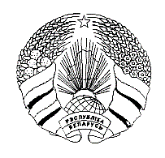 По итогам совета учреждения	На основании решения совета учреждения  от 01.09.2021г. № 1ПРИКАЗЫВАЮ:Утвердить: план работы совета ГУО «Щерчовский УПК детский сад – средняя школа» на 2021/2022 учебный год.режим работы ГУО «Щерчовский УПК детский сад – средняя школа» на 2021/2022учебный год.график питания учащихся на 2021/2022учебный год;график подвоза обучающихся на 2021/2022учебный год.Поручить классным руководителям через средства мобильной связи, на классном родительском собрании ознакомить:2.1. с информацией о своевременном (до 25 августа) предоставлении документов на бесплатное питание, а также о своевременной предварительной оплате за питание;          2.2. с графиком подвоза. При внесении изменений в график, своевременно доносить информацию до детей и  родителей; 2.3. с маршрутом безопасного движения учащихся  до 03.09.2021г. 3. Заместителю директора по УВР Шубзда Г.Н. и  заведующему хозяйством Бондарь Л.М. принять меры по соблюдению требований законодательства при организации питания в учреждении, санитарно-гигиенических требований  в  соответствии с Временными рекомендациями  по организации образовательного процесса в условиях распространения COVID - 19.4. Установить:4.1. Единые дни охраны труда проводить в учреждении– 1 раз в квартал;4.2. дни охраны труда – во 2-й вторник месяца.Директор  учреждения							Л.А. ЧернакС приказом ознакомлены:                                                              Г.Н.Шубзда                                                                                                          Л.М. Бондарь	                                                                             	                                                                                                                                                                       АДДЗЕЛ ПА АДУКАЦЫІ ПРУЖАНСКАГА РАЁННАГА ВЫКАНАЎЧАГА КАМИТЭТА ДЗЯРЖАЎНАЯ ЎСТАНОВА АДУКАЦЫІ “ШЧАРЧОЎСКІВУЧЭБНА-ПЕДАГАГІЧНЫ КОМПЛЕКС ДЗІЦЯЧЫ САД – СЯРЭДНЯЯ ШКОЛА”ЗАГАД01.09.2021 № 195а.г. Шчарчова ОТДЕЛ ПО ОБРАЗОВАНИЮ ПРУЖАНСКОГО РАЙОННОГО ИСПОЛНИТЕЛЬНОГО КОМИТЕТАГОСУДАРСТВЕННОЕУЧРЕЖДЕНИЕ ОБРАЗОВАНИЯ «ЩЕРЧОВСКИЙУЧЕБНО-ПЕДАГОГИЧЕСКИЙ КОМПЛЕКС ДЕТСКИЙ САД – СРЕДНЯЯ ШКОЛА»ПРИКАЗа.г. Щерчово